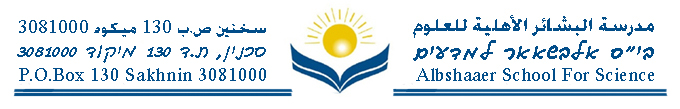 برنامج تراكيز الاستاذ ايمن عباهره التاريخاليومالصفالساعة 14.06.15الاحد12(2)11:30-08:3012(1+4)14:30-11:3016.06.15الثلاثاء12(2)11:30-08:3012(1+4)14:30-11:30 18.06.15الخميس12(1+4)11:30-08:3012(2)14:30-11:3020.06.15السبت12(1+4)11:30-08:3012(2)14:30-11:30